APPLICATION FOR EMPLOYMENT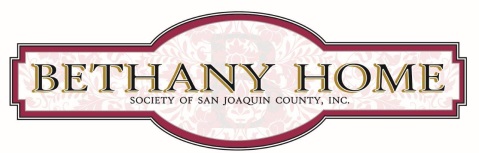 COMPLETION OF THIS APPLICATION DOES NOT GUARANTEE AN INTERVIEWBethany Home, 930 West Main Street, Ripon, CA 95366 (209) 599-4221I understand that an offer of employment may be contingent upon the passing of a physical examination by a physician.  I also understand that any misstatement or omission of material facts in my application may be cause for dismissal.  You have permission to contact my previous employers.________________________________________________		______________________________________________APPLICANT’S SIGNATURE						DATEDATE:NAME (Last, First, Middle Initial):ADDRESS (Street, City, St, Zip):BEST NUMBER TO REACH:  (            )              -  (            )              -E-MAIL:E-MAIL:E-MAIL:E-MAIL:EMERGENCY CONTACT (Name):RELATIONSHIP:RELATIONSHIP:RELATIONSHIP:RELATIONSHIP:ADDRESS (Street, City, St, Zip):BEST NUMBER TO REACH:  (            )              -  (            )              -  (            )              -  (            )              -  (            )              -Have you worked for Bethany Home Society in the past?        Yes       NoHave you worked for Bethany Home Society in the past?        Yes       NoHave you worked for Bethany Home Society in the past?        Yes       NoHave you worked for Bethany Home Society in the past?        Yes       NoHave you worked for Bethany Home Society in the past?        Yes       NoIf Yes, Enter Dates To/From:If Yes, Enter Dates To/From:If Yes, Enter Dates To/From:If Yes, Enter Dates To/From:If Yes, Enter Dates To/From:If Yes, Enter Dates To/From:If Yes, Enter Dates To/From:_____________________If you are under 18 can you submit a work permit after employment?      If you are under 18 can you submit a work permit after employment?      If you are under 18 can you submit a work permit after employment?      If you are under 18 can you submit a work permit after employment?      If you are under 18 can you submit a work permit after employment?        Yes       Yes       Yes       Yes       Yes       Yes       Yes       NoWhere did you hear about this employment opportunity with Bethany Home?____________________________________________Where did you hear about this employment opportunity with Bethany Home?____________________________________________Where did you hear about this employment opportunity with Bethany Home?____________________________________________Where did you hear about this employment opportunity with Bethany Home?____________________________________________Where did you hear about this employment opportunity with Bethany Home?____________________________________________Where did you hear about this employment opportunity with Bethany Home?____________________________________________Where did you hear about this employment opportunity with Bethany Home?____________________________________________Where did you hear about this employment opportunity with Bethany Home?____________________________________________Where did you hear about this employment opportunity with Bethany Home?____________________________________________Where did you hear about this employment opportunity with Bethany Home?____________________________________________Where did you hear about this employment opportunity with Bethany Home?____________________________________________Where did you hear about this employment opportunity with Bethany Home?____________________________________________Where did you hear about this employment opportunity with Bethany Home?____________________________________________NURSING OR OTHER PROFESSIONAL LICENSE (Enter Type):NURSING OR OTHER PROFESSIONAL LICENSE (Enter Type):POSITION DESIRED:POSITION DESIRED:EXPECTED WAGE:EXPECTED WAGE:EXPECTED WAGE:EXPECTED WAGE:EXPECTED WAGE:SHIFT PREFERRED:SHIFT PREFERRED:  Full Time       Part Time       Either  Full Time       Part Time       Either  Full Time       Part Time       Either  Full Time       Part Time       Either  Full Time       Part Time       Either  Full Time       Part Time       Either  Full Time       Part Time       EitherPREVIOUS WORK EXPERIENCE  (List Last Employer First)PREVIOUS WORK EXPERIENCE  (List Last Employer First)PREVIOUS WORK EXPERIENCE  (List Last Employer First)PREVIOUS WORK EXPERIENCE  (List Last Employer First)PREVIOUS WORK EXPERIENCE  (List Last Employer First)PREVIOUS WORK EXPERIENCE  (List Last Employer First)PREVIOUS WORK EXPERIENCE  (List Last Employer First)PREVIOUS WORK EXPERIENCE  (List Last Employer First)PREVIOUS WORK EXPERIENCE  (List Last Employer First)PREVIOUS WORK EXPERIENCE  (List Last Employer First)PREVIOUS WORK EXPERIENCE  (List Last Employer First)PREVIOUS WORK EXPERIENCE  (List Last Employer First)PREVIOUS WORK EXPERIENCE  (List Last Employer First)DATES:DATES:From   ____ / _____ / _____From   ____ / _____ / _____From   ____ / _____ / _____From   ____ / _____ / _____To   ____ / _____ / _____To   ____ / _____ / _____To   ____ / _____ / _____To   ____ / _____ / _____To   ____ / _____ / _____To   ____ / _____ / _____To   ____ / _____ / _____POSITION / TITLE:POSITION / TITLE:EMPLOYER:EMPLOYER:ADDRESS (Street, City, St, Zip): ADDRESS (Street, City, St, Zip): PHONE NUMBER:PHONE NUMBER:(            )              -(            )              -SUPERVISOR:SUPERVISOR:SUPERVISOR:SUPERVISOR:SUPERVISOR:REASON FOR LEAVING:REASON FOR LEAVING:DATES:DATES:From   ____ / _____ / _____From   ____ / _____ / _____From   ____ / _____ / _____From   ____ / _____ / _____From   ____ / _____ / _____From   ____ / _____ / _____To   ____ / _____ / _____To   ____ / _____ / _____To   ____ / _____ / _____To   ____ / _____ / _____To   ____ / _____ / _____POSITION / TITLE:POSITION / TITLE:EMPLOYER:EMPLOYER:ADDRESS (Street, City, St, Zip): ADDRESS (Street, City, St, Zip): PHONE NUMBER:PHONE NUMBER:(            )              -(            )              -(            )              -(            )              -(            )              -(            )              -(            )              -(            )              -(            )              -(            )              -(            )              -REASON FOR LEAVING:REASON FOR LEAVING:DATES:DATES:From   ____ / _____ / _____From   ____ / _____ / _____From   ____ / _____ / _____From   ____ / _____ / _____From   ____ / _____ / _____From   ____ / _____ / _____To   ____ / _____ / _____To   ____ / _____ / _____To   ____ / _____ / _____To   ____ / _____ / _____To   ____ / _____ / _____POSITION / TITLE:POSITION / TITLE:EMPLOYER:EMPLOYER:ADDRESS (Street, City, St, Zip): ADDRESS (Street, City, St, Zip): PHONE NUMBER:PHONE NUMBER:(            )              -(            )              -(            )              -(            )              -(            )              -(            )              -(            )              -(            )              -(            )              -(            )              -(            )              -REASON FOR LEAVING:REASON FOR LEAVING:DATES:From   ____ / _____ / _____To   ____ / _____ / _____POSITION / TITLE:EMPLOYER:ADDRESS (Street, City, St, Zip): PHONE NUMBER:(            )              -(            )              -REASON FOR LEAVING:CHARACTER REFERENCES  (Persons who know you well – do not include relatives or spouses)CHARACTER REFERENCES  (Persons who know you well – do not include relatives or spouses)CHARACTER REFERENCES  (Persons who know you well – do not include relatives or spouses)CHARACTER REFERENCES  (Persons who know you well – do not include relatives or spouses)NAME:OCCUPATION:CITY:PHONE NUMBER:(            )              -YEARS KNOWN:NAME:OCCUPATION:CITY:PHONE NUMBER:(            )              -YEARS KNOWN:NAME:OCCUPATION:CITY:PHONE NUMBER:(            )              -YEARS KNOWN: